О внесении изменений в Территориальную программу государственных гарантий бесплатного оказания гражданам медицинской помощи на территории Пензенской области на 2019 год и на плановый период 2020 и 2021 годов, 
утвержденную постановлением Правительства 
Пензенской области от 28.12.2018 № 735-пП(с последующими изменениями)В целях приведения нормативного правового акта в соответствие 
с действующим законодательством, руководствуясь Законом Пензенской области от 24.12.2018 № 3284-ЗПО "О бюджете Территориального фонда обязательного медицинского страхования Пензенской области на 2019 год и на плановый период 2020 и 2021 годов" и Законом Пензенской области от 22.12.2005 
№ 906-ЗПО "О Правительстве Пензенской области" (с последующими изменениями), Правительство Пензенской области п о с т а н о в л я е т:1. Внести в Территориальную программу государственных гарантий бесплатного оказания гражданам медицинской помощи на территории Пензенской области на 2019 год и на плановый период 2020 и 2021 годов
(далее - Программа), утвержденную постановлением Правительства Пензенской области от 28.12.2018 № 735-пП "О Территориальной программе государственных гарантий бесплатного оказания гражданам медицинской помощи на территории Пензенской области на 2019 год и на плановый период 2020 и 2021 годов" 
(с последующими изменениями), следующие изменения:1.1. В пункте 2.3 "Территориальная программа обязательного медицинского страхования Пензенской области на 2019 год и на плановый период 2020 и 
2021 годов" раздела 2 "Перечень заболеваний (состояний) и перечень видов, форм и условий медицинской помощи, оказываемой гражданам без взимания 
с них платы за счет средств бюджетных ассигнований бюджета Пензенской области и средств бюджета Территориального фонда обязательного медицинского страхования Пензенской области" Программы:1.1.1. подпункт 2.3.5 изложить в новой редакции согласно приложению № 1 
к настоящему постановлению;1.1.2. подпункт 2.3.7 изложить в новой редакции согласно приложению № 2 
к настоящему постановлению;1.1.3. подпункт 2.3.8 изложить в новой редакции согласно приложению № 3 
к настоящему постановлению;1.1.4. подпункт 2.3.9 изложить в новой редакции согласно приложению № 4 
к настоящему постановлению;1.1.5. подпункт 2.3.11 изложить в новой редакции согласно приложению № 5 
к настоящему постановлению.1.2. Абзац третий и четвертый  пункта 5.10 раздела 5 "Порядок и условия предоставления медицинской помощи, в том числе сроки ожидания медицинской помощи, оказываемой в плановой форме, в том числе сроки ожидания оказания медицинской помощи в стационарных условиях, перечень мероприятий по профилактике заболеваний и формированию здорового образа жизни, осуществляемых в рамках Программы" Программы изложить в новой редакции:"Диспансеризация взрослого населения проводится в рамках обязательного медицинского страхования один раз в три года в возрасте 
от 18 до 39 лет включительно и ежегодно в возрасте 40 лет и старше. Диспансеризация включает в себя набор исследований, методы углубленного обследования, предназначенные для раннего выявления хронических неинфекционных заболеваний (состояний), являющихся основной причиной инвалидности и преждевременной смертности населения Российской Федерации.Инвалиды Великой Отечественной войны и инвалиды боевых действий, 
а также участники Великой Отечественной войны, ставшие инвалидами вследствие общего заболевания, трудового увечья и других причин (кроме лиц, инвалидность которых наступила вследствие их противоправных действий), лица, награжденные знаком "Жителю блокадного Ленинграда" и признанные инвалидами вследствие общего заболевания, трудового увечья и других причин (кроме лиц, инвалидность которых наступила вследствие их противоправных действий), бывшие несовершеннолетние узники концлагерей, гетто, других мест принудительного содержания, созданных фашистами и их союзниками 
в период Второй мировой войны, признанные инвалидами вследствие общего заболевания, трудового увечья и других причин (кроме лиц, инвалидность которых наступила вследствие их противоправных действий), работающие граждане, не достигшие возраста, дающего право на назначение пенсии по старости, в том числе досрочно, в течение пяти лет до наступления такого возраста и работающие граждане, являющиеся получателями пенсии по старости или пенсии за выслугу лет  проходят диспансеризацию ежегодно."1.3. Раздел 5 "Порядок и условия предоставления медицинской помощи, 
в том числе сроки ожидания медицинской помощи, оказываемой в плановой форме, в том числе сроки ожидания оказания медицинской помощи 
в стационарных условиях, перечень мероприятий по профилактике заболеваний и формированию здорового образа жизни, осуществляемых в рамках Программы" дополнить пунктом 5.16 следующего содержания:"5.16 Порядок обеспечения граждан в рамках оказания паллиативной медицинской помощи для использования на дому медицинскими изделиями, предназначенными для поддержания функций органов и систем организма человека, а также наркотическими лекарственными препаратами и психотропными лекарственными препаратами при посещениях на дому.Обеспечение граждан при оказании в рамках Программы паллиативной медицинской помощи для использования на дому медицинскими изделиями, предназначенными для поддержания функций органов и систем организма человека (далее - медицинские изделия), осуществляется бесплатно.Перечень медицинских изделий для использования на дому при оказании паллиативной медицинской помощи утверждается Министерством здравоохранения Российской Федерации.Порядок передачи от медицинской организации пациенту (его законному представителю) медицинских изделий для использования на дому при оказании паллиативной медицинской помощи устанавливается Министерством здравоохранения Российской Федерации.Обеспечение граждан медицинскими изделиями осуществляется 
по решению врачебной комиссии медицинской организации, оказывающей паллиативную медицинскую помощь, при наличии медицинских показаний.Обеспечение граждан наркотическими лекарственными препаратами и психотропными лекарственными препаратами при посещениях на дому осуществляется по решению лечащего врача медицинской организации при наличии медицинских показаний по рецепту бесплатно.Отпуск гражданам наркотических лекарственных препаратов и психотропных лекарственных препаратов при посещениях на дому осуществляется в соответствии с Приказом Министерства здравоохранения Российской Федерации от 14.01.2019 № 4н "Об утверждении Порядка назначения лекарственных препаратов, форм рецептурных бланков на лекарственные препараты, Порядка оформления указанных бланков, их учета и хранения" аптечными организациями, включенными в Перечень пунктов отпуска.".1.4. Раздел 6 "Стоимость программы" Программы изложить в новой редакции согласно приложению № 6 к настоящему постановлению.1.5. В разделе 7 "Объем медицинской помощи в расчете на одного жителя, стоимость объема медицинской помощи с учетом условий ее оказания, подушевой норматив финансирования" Программы:1.5.1. пункт 7.2 изложить в следующей редакции:"7.2. Нормативы объема медицинской помощи по видам, условиям и формам ее оказания с учетом этапов оказания в единицах объема на одного жителя в год за счет бюджетных ассигнований бюджета Пензенской области, по Программе ОМС на одно застрахованное лицо в год составляют на 2019 год:7.2.1. для медицинской помощи в амбулаторных условиях, оказываемой 
с профилактической и иными целями, на первом этапе оказания медицинской помощи за счет бюджетных ассигнований бюджета Пензенской области - 
0,166 посещения на одного жителя, в рамках базовой программы обязательного медицинского страхования - 1,777 посещения на одно застрахованное лицо, 
на втором этапе оказания медицинской помощи за счет бюджетных ассигнований бюджета Пензенской области - 0,140 посещения на одного жителя, в рамках базовой программы обязательного медицинского страхования - 
0,619 посещения на одно застрахованное лицо, на третьем этапе оказания медицинской помощи за счет бюджетных ассигнований бюджета Пензенской области - 0,184 посещения на одного жителя, в рамках базовой программы обязательного медицинского страхования - 0,484 посещения на одно застрахованное лицо;7.2.2. для медицинской помощи в амбулаторных условиях, оказываемой 
в связи с заболеваниями, на первом этапе оказания медицинской помощи 
за счет бюджетных ассигнований бюджета Пензенской области - 0,032 обращения 
на одного жителя, в рамках базовой программы обязательного медицинского страхования - 1,232 обращения на одно застрахованное лицо, на втором этапе оказания медицинской помощи за счет бюджетных ассигнований бюджета Пензенской области - 0,040 обращения на одного жителя, в рамках базовой программы обязательного медицинского страхования - 0,340 обращения 
на одно застрахованное лицо, на третьем этапе оказания медицинской помощи за счет бюджетных ассигнований бюджета Пензенской области - 0,068 обращения на одного жителя, в рамках базовой программы обязательного медицинского страхования - 0,198 обращения на одно застрахованное лицо;7.2.3. для медицинской помощи в амбулаторных условиях, оказываемой 
в неотложной форме, в рамках базовой программы обязательного медицинского страхования на первом этапе оказания медицинской помощи - 0,316 посещения на одно застрахованное лицо, на втором этапе оказания медицинской помощи - 0,105 посещения на одно застрахованное лицо, 
на третьем этапе оказания медицинской помощи - 0,139 посещения на одно застрахованное лицо;7.2.4. для медицинской помощи в условиях дневных стационаров 
на первом этапе оказания медицинской помощи - в рамках базовой программы обязательного медицинского страхования - 0,030 случая лечения на одно застрахованное лицо, на втором этапе оказания медицинской помощи за счет бюджетных ассигнований бюджета Пензенской области - 0,0004 случая лечения на одного жителя, в рамках базовой программы обязательного медицинского страхования - 0,013 случая лечения на одно застрахованное лицо, на третьем этапе оказания медицинской помощи за счет бюджетных ассигнований бюджета Пензенской области - 0,0024 случая лечения на одного жителя, 
в рамках базовой программы обязательного медицинского страхования - 
0,019 случая лечения на одно застрахованное лицо;7.2.5. для медицинской помощи в стационарных условиях на первом этапе оказания медицинской помощи за счет бюджетных ассигнований соответствующих бюджетов - 0,001 случая госпитализации (законченного случая лечения в стационарных условиях) на одного жителя, в рамках базовой программы обязательного медицинского страхования - 0,02220 случая госпитализации на одно застрахованное лицо, на втором этапе оказания медицинской помощи за счет бюджетных ассигнований соответствующих бюджетов - 0,004 случая на одного жителя, в рамках базовой программы обязательного медицинского страхования - 0,42860 случая госпитализации 
на одно застрахованное лицо, на третьем этапе оказания медицинской помощи за счет бюджетных ассигнований соответствующих бюджетов - 0,011 случая 
на одного жителя, в рамках базовой программы обязательного медицинского страхования - 0,10937 случая госпитализации на одно застрахованное лицо; 7.2.6. для медицинской помощи с использованием передвижных форм предоставления медицинских услуг - 0,224 выезда на одно застрахованное лицо.";1.5.2. пункт 7.3 изложить в следующей редакции:"7.3. Нормативы финансовых затрат на единицу объема медицинской помощи на 2019 год составляют:7.3.1. на один вызов скорой медицинской помощи за счет средств обязательного медицинского страхования - 2330,20 рубля;7.3.2. на один вызов скорой, в том числе скорой специализированной, медицинской помощи, не включенной в территориальную программу обязательного медицинского страхования, за счет средств бюджета Пензенской области - 3544,85 рубля;7.3.3. на одно посещение с профилактическими и иными целями при оказании медицинской помощи в амбулаторных условиях медицинскими организациями (их структурными подразделениями) за счет средств бюджета Пензенской области (включая расходы на оказание паллиативной медицинской помощи в амбулаторных условиях, в том числе на дому) - 397,49 рубля, за счет средств обязательного медицинского страхования - 477,12 рубля, на одно посещение для проведения профилактических медицинских осмотров за счет средств обязательного медицинского страхования - 1028,65 рубля, на одно комплексное посещение для проведения диспансеризации, включающей профилактический медицинский осмотр и дополнительные методы обследований, 
в том числе в целях выявления онкологических заболеваний, за счет средств обязательного медицинского страхования - 1193,90 рубля;7.3.4. на одно обращение по поводу заболевания при оказании медицинской помощи в амбулаторных условиях медицинскими организациями (их структурными подразделениями) за счет средств бюджета Пензенской области - 1181,69 рубля, 
за счет средств обязательного медицинского страхования - 1324,0 рубля;7.3.5. на одно посещение при оказании медицинской помощи в неотложной форме в амбулаторных условиях за счет средств обязательного медицинского страхования - 605,61 рубля;7.3.6. на один случай лечения в условиях дневных стационаров за счет средств бюджета Пензенской области - 8538,89 рубля, за счет средств обязательного медицинского страхования - 19955,97 рубля, на один случай лечения по профилю "онкология" за счет средств обязательного медицинского страхования - 71080,71 рубля;7.3.7. на один случай госпитализации в медицинских организациях 
(их структурных подразделениях), оказывающих медицинскую помощь 
в стационарных условиях, за счет средств соответствующих бюджетов - 53121,92 рубля, за счет средств обязательного медицинского страхования - 32306,78 рубля, на один случай госпитализации по профилю "онкология" 
за счет средств обязательного медицинского страхования - 77245,46 рубля;7.3.8. на один случай госпитализации по медицинской реабилитации 
в специализированных медицинских организациях, оказывающих медицинскую помощь по профилю "Медицинская реабилитация", и реабилитационных отделениях медицинских организаций за счет средств обязательного медицинского страхования - 34899,20 рубля;7.3.9. на один койко-день в медицинских организациях (их структурных подразделениях), оказывающих паллиативную медицинскую помощь в стационарных условиях (включая койки паллиативной медицинской помощи и койки сестринского ухода), за счет средств бюджета Пензенской области - 1977,07 рубля;7.3.10. на одно посещение при оказании паллиативной медицинской помощи в амбулаторных условиях, в том числе на дому (за исключением посещений на дому выездными патронажными бригадами), за счет средств бюджета Пензенской области - 431,94 рубля;на одно посещение при оказании паллиативной медицинской помощи 
на дому выездными патронажными бригадами паллиативной медицинской помощи за счет средств бюджета Пензенской области (без учета расходов 
на оплату социальных услуг, оказываемых социальными работниками, и расходов для предоставления на дому медицинских изделий) - 1980,00 рублей.";1.5.3. пункт 7.5 изложить в следующей редакции:"7.5. Подушевые нормативы финансирования, предусмотренные Программой (без учета расходов федерального бюджета), составляют:- за счет бюджетных ассигнований соответствующих бюджетов (в расчете на одного жителя) в 2019 году - 3320,91 рубля, в 2020 году - 3073,09 рубля, 
в 2021 году - 3166,60 рубля, за счет средств обязательного медицинского страхования на финансирование базовой программы обязательного медицинского страхования за счет субвенций Федерального фонда обязательного медицинского страхования (в расчете на одно застрахованное лицо) в 2019 году - 11885,83 рубля, 
в 2020 году - 12788,68 рубля, в 2021 году - 13629,02 рубля, из них:- за счет субвенций из бюджета Федерального фонда обязательного медицинского страхования в 2019 году (с учетом расходов на обеспечение выполнения территориальными фондами обязательного медицинского страхования своих функций, предусмотренных законом о бюджете территориального фонда обязательного медицинского страхования по разделу 01 "Общегосударственные вопросы" - 75,40 рубля и с учетом расходов на мероприятия по ликвидации кадрового дефицита в медицинских организациях, оказывающих первичную медико-санитарную помощь, - 70,59 рубля) - 11882,80 рубля, в 2020 году - 12785,78 рубля, в 2021 году - 13626,12 рубля;- за счет прочих поступлений в 2019 году - 3,03 рубля, в 2020 - 2021 годах - 2,90 рубля.".1.6. Приложение № 3 "Перечень медицинских изделий, имплантируемых в организм человека при оказании медицинской помощи в рамках программы государственных гарантий бесплатного оказания гражданам медицинской помощи" к Программе дополнить позициями следующего содержания:1.6.1. после позиции, классифицируемой кодом 135760, дополнить позицией следующего содержания:1.6.2. после позиции, классифицируемой кодом 282290, дополнить позицией следующего содержания:1.6.3. после позиции, классифицируемой кодом 334370, дополнить позицией следующего содержания:1.6.4. после позиции, классифицируемой кодом 335020, дополнить позицией следующего содержания:1.7. Приложение № 5 "Объем медицинской помощи в амбулаторных условиях, оказываемой с профилактическими и иными целями, на одного жителя/застрахованное лицо на 2019 год" к Программе изложить в новой редакции согласно приложению № 7 к настоящему постановлению.2. Настоящее постановление вступает в силу со дня его официального опубликования.3. Настоящее постановление опубликовать в газете "Пензенские губернские ведомости" и разместить (опубликовать) на "Официальном интернет-портале правовой информации" (www.pravo.gov.ru) и на официальном сайте Правительства Пензенской области в информационно-телекоммуникационной сети "Интернет".4. Контроль за исполнением настоящего постановления возложить на Вице-губернатора Пензенской области.Приложение № 1к постановлению ПравительстваПензенской областиот 16.12.2019 № 797-пП2.3.5. Объемы предоставления медицинской помощи в рамкахПрограммы ОМС2.3.5.1. Объемы стационарной медицинской помощи, предоставляемой 
по Программе ОМС в соответствии с базовой Программой ОМС на 2019 год <*>*) Объемы предоставления медицинской помощи для конкретной медицинской организации, включенной в реестр медицинских организаций, осуществляющих деятельность в сфере ОМС, распределяются решением комиссии по разработке Территориальной программы ОМС в соответствии с требованиями частей 9,10 статьи 36 Федерального закона от 29.11.2010 № 326-ФЗ "Об обязательном медицинском страховании в Российской Федерации" (с последующими изменениями).В соответствии с требованиями части 10 статьи 36 Федерального закона от 29.11.2010 № 326-ФЗ 
"Об обязательном медицинском страховании в Российской Федерации" (с последующими изменениями) объемы предоставления медицинской помощи, установленные Территориальной программой ОМС, включают в себя объемы предоставления медицинской помощи застрахованным лицам на территории Пензенской области 
за пределами территории страхования.2.3.5.2. Объемы медицинской помощи, предоставляемой в условиях дневных стационаров всех типов по Программе ОМС в соответствии с базовой Программой ОМС на 2019 год. *)*) Объемы предоставления медицинской помощи для конкретной медицинской организации, включенной в реестр медицинских организаций, осуществляющих деятельность в сфере ОМС, распределяются решением комиссии по разработке Территориальной программы ОМС в соответствии с требованиями частей 9,10 статьи 36 Федерального закона от 29.11.2010 № 326-ФЗ "Об обязательном медицинском страховании  
в Российской Федерации" (с последующими изменениями).В соответствии с требованиями части 10 статьи 36 Федерального закона от 29.11.2010 №  326-ФЗ 
"Об обязательном медицинском страховании в Российской Федерации" (с последующими изменениями) объемы предоставления медицинской помощи, установленные Территориальной программой ОМС, включают в себя объемы предоставления медицинской помощи застрахованным лицам на территории Пензенской области 
за пределами территории страхования.**) Терапевтические, включая гастроэнтерологические.***) Хирургические, включая гематологические, сосудистой хирургии.****) Объемы заместительной почечной терапии, предоставляемой в условиях дневного стационара 
по Программе ОМС в 2019 году в соответствии с базовой Программой ОМС, по каждому наименованию процедур представлены в подпункте 2.3.5.2.1. 2.3.5.2.1. Объемы заместительной почечной терапии, предоставляемой 
в условиях дневного стационара по Программе ОМС в 2019году в соответствии 
с базовой Программой ОМС. *)*) Объемы предоставления медицинской помощи для конкретной медицинской организации, включенной в реестр медицинских организаций, осуществляющих деятельность в сфере ОМС, распределяются решением комиссии по разработке Территориальной программы ОМС в соответствии с требованиями частей 9,10 статьи 36 Федерального закона от 29.11.2010 № 326-ФЗ "Об обязательном медицинском страховании 
в Российской Федерации" (с последующими изменениями).**) Случай лечения заместительной почечной терапии методом гемодиализа - 13 процедур в течение 
30 дней.2.3.5.3. Объемы амбулаторной медицинской помощи, предоставляемой 
по Программе ОМС в 2019 году в соответствии с базовой Программой ОМС 
по врачебным специальностям. *)*) Объемы предоставления медицинской помощи для конкретной медицинской организации, включенной 
в реестр медицинских организаций, осуществляющих деятельность в сфере ОМС, распределяются решением комиссии по разработке Территориальной программы ОМС в соответствии с требованиями частей 9,10 статьи 36 Федерального закона от 29.11.2010 № 326-ФЗ "Об обязательном медицинском страховании в Российской Федерации" (с последующими изменениями).В соответствии с требованиями части 10 статьи 36 Федерального закона от 29.11.2010 № 326-ФЗ 
"Об обязательном медицинском страховании в Российской Федерации" (с последующими изменениями) объемы предоставления медицинской помощи, установленные Территориальной программой ОМС, включают в себя объемы предоставления медицинской помощи застрахованным лицам на территории Пензенской области за пределами территории страхования.**) Включая объемы аудиологического скрининга с профилактической целью.***) Объемы простых медицинских услуг, оказываемых в амбулаторных условиях по Программе ОМС 
в 2019 году в соответствии с базовой Программой ОМС (амбулаторная хирургия), по каждому наименованию услуг представлены в подпункте 2.3.5.3.2.****) Объемы диагностических исследований, проводимых в амбулаторных условиях по Программе ОМС в 2019 году в соответствии с базовой Программой ОМС (диагностические исследования), по каждому наименованию услуг представлены в подпункте 2.3.5.4.*****) Объемы заместительной почечной терапии, предоставляемой по Программе ОМС в 2019 году 
в соответствии с базовой Программой ОМС, по каждому наименованию процедур представлены в подпункте 2.3.5.3.3. ******) Среднее число посещений по заболеваниям в одном обращении по специальности "нефрология" указано без учета посещений при проведении заместительной почечной терапии.2.3.5.3.1. Объемы амбулаторной медицинской помощи, предоставляемой 
по Программе ОМС в 2019 году в соответствии с базовой Программой ОМС 
по врачебным специальностям, в расчете на одно застрахованное по ОМС лицо.*)*) Объемы предоставления медицинской помощи для конкретной медицинской организации, включенной в реестр медицинских организаций, осуществляющих деятельность в сфере ОМС, распределяются решением комиссии по разработке Территориальной программы ОМС в соответствии с требованиями частей 9,10 статьи 36 Федерального закона от 29.11.2010 № 326-ФЗ "Об обязательном медицинском страховании 
в Российской Федерации" (с последующими изменениями).В соответствии с требованиями части 10 статьи 36 Федерального закона от 29.11.2010 № 326-ФЗ 
"Об обязательном медицинском страховании в Российской Федерации" (с последующими изменениями) объемы предоставления медицинской помощи, установленные Территориальной программой ОМС, включают в себя объемы предоставления медицинской помощи застрахованным лицам на территории Пензенской области за пределами территории страхования.**) Включая объемы аудиологического скрининга.2.3.5.3.2. Объемы простых медицинских услуг, оказываемых 
в амбулаторных условиях в рамках базовой Программы ОМС в 2019 году (амбулаторная хирургия). *)*) Объемы предоставления медицинской помощи для конкретной медицинской организации, включенной в реестр медицинских организаций, осуществляющих деятельность в сфере ОМС, распределяются решением комиссии по разработке Территориальной программы ОМС в соответствии с требованиями частей 9,10 статьи 36 Федерального закона от 29.11.2010 № 326-ФЗ "Об обязательном медицинском страховании 
в Российской Федерации" (с последующими изменениями).  2.3.5.3.3. Объемы заместительной почечной терапии, предоставляемой 
в амбулаторных условиях по Программе ОМС в 2019 году в соответствии 
с базовой Программой ОМС. *)*) Объемы предоставления медицинской помощи для конкретной медицинской организации, включенной в реестр медицинских организаций, осуществляющих деятельность в сфере ОМС, распределяются решением комиссии по разработке Территориальной программы ОМС в соответствии с требованиями частей 9, 10 статьи 36 Федерального закона от 29.11.2010 № 326-ФЗ "Об обязательном медицинском страховании 
в Российской Федерации" (с последующими изменениями).2.3.5.4. Объемы диагностических исследований, проводимых в амбулаторных условиях в соответствии с базовой Программой ОМС в 2019 году*)*) Объемы предоставления медицинской помощи для конкретной медицинской организации, включенной 
в реестр медицинских организаций, осуществляющих деятельность в сфере ОМС, распределяются решением комиссии по разработке Территориальной программы ОМС в соответствии с требованиями частей 9,10 статьи 36 Федерального закона от 29.11.2010 № 326-ФЗ "Об обязательном медицинском страховании в Российской Федерации" (с последующими изменениями).2.3.5.5. Объемы скорой медицинской помощи, предоставляемой 
по Программе ОМС в соответствии с базовой Программой ОМС на 2019 год, - 393 296 вызовов. Норматив объема предоставления скорой медицинской помощи в расчете на одно застрахованное по ОМС лицо - 0,300 вызова.Объемы предоставления медицинской помощи для конкретной медицинской организации, включенной в реестр медицинских организаций, осуществляющих деятельность в сфере ОМС, распределяются решением комиссии по разработке Территориальной программы ОМС в соответствии 
с требованиями частей 9,10 статьи 36 Федерального закона от 29.11.2010 
№ 326-ФЗ "Об обязательном медицинском страховании в Российской Федерации" (с последующими изменениями).В соответствии с требованиями части 10 статьи 36 Федерального закона от 29.11.2010 № 326-ФЗ "Об обязательном медицинском страховании 
в Российской Федерации" (с последующими изменениями) объемы предоставления медицинской помощи, установленные Территориальной программой ОМС, включают в себя объемы предоставления медицинской помощи застрахованным лицам на территории Пензенской области 
за пределами территории страхования.2.3.5.6. Нормативные сроки средней длительности пребывания одного больного в стационаре и нормативное число дней использования койки в году, установленные для медицинских организаций, работающих в системе ОМС 
на территории Пензенской области, с 01.01.2019. _____________Приложение № 2к постановлению ПравительстваПензенской областиот 16.12.2019 № 797-пП2.3.7. Нормативы объемов предоставления медицинской помощи в расчете на одно застрахованное лицоНормативы объема медицинской помощи по видам, условиям и формам ее оказания определяются по базовой программе обязательного медицинского страхования - в расчете на одно застрахованное лицо. Нормативы объема медицинской помощи на 2019 год и на плановый период 2020 и 2021 годов составляют:для скорой медицинской помощи вне медицинской организации, включая медицинскую эвакуацию, в рамках базовой программы обязательного медицинского страхования на 2019 год - 0,3 вызова на одно застрахованное лицо, на 2020 и 2021 годы - 0, 29 вызова на одно застрахованное лицо;для медицинской помощи в амбулаторных условиях, оказываемой 
с профилактическими и иными целями (включая посещения, связанные 
с профилактическими мероприятиями, в том числе посещения центров здоровья, а также посещения среднего медицинского персонала и разовые посещения в связи с заболеваниями, в том числе при заболеваниях полости рта, слюнных желез и челюстей, за исключением зубного протезирования) в рамках базовой программы обязательного медицинского страхования на 2019 год - 
2,88 посещения на одно застрахованное лицо, на 2020 год - 2,9 посещения 
на одно застрахованное лицо, на 2021 год - 2,92 посещения на одно застрахованное лицо, в том числе:для проведения профилактических медицинских осмотров, в том числе 
в рамках диспансеризации, включая выявление онкологических заболеваний, 
на 2019 год - 0,79 посещения на одно застрахованное лицо, на 2020 год - 
0,808 посещения на одно застрахованное лицо, на 2021 год - 0,826 посещения на одно застрахованное лицо, в том числе в рамках диспансеризации 
на 2019 год - 0,16 комплексного посещения на 1 застрахованное лицо, 
на 2020 год - 0,174 комплексного посещения на 1 застрахованное лицо,
на 2021 год - 0,189 комплексного посещения на 1 застрахованное лицо;для медицинской помощи в амбулаторных условиях, оказываемой в связи с заболеваниями, в рамках базовой программы обязательного медицинского страхования на 2019 - 2021 годы - 1,77 обращения (законченного случая лечения заболевания в амбулаторных условиях, в том числе в связи с проведением медицинской реабилитации, с кратностью посещений по поводу одного заболевания не менее двух) на одно застрахованное лицо;для медицинской помощи в амбулаторных условиях, оказываемой в неотложной форме, в рамках базовой программы обязательного медицинского страхования на 2019 год - 0,56 посещения на одно застрахованное лицо, на 2020 и 2021 годы - 0,54 посещения на одно застрахованное лицо;для медицинской помощи в условиях дневных стационаров, в рамках базовой программы обязательного медицинского страхования на 2019 - 
2021 годы - 0,062 случая лечения на одно застрахованное лицо, в том числе для медицинской помощи по профилю "онкология" на 2019 год - 0,00631 случая лечения на одно застрахованное лицо, на 2020 год - 0,0065 случая лечения 
на одно застрахованное лицо, на 2021 год - 0,00668 случая лечения на одно застрахованное лицо;для специализированной медицинской помощи в стационарных условиях, в рамках базовой программы обязательного медицинского страхования 
на 2019 год - 0,17443 случая госпитализации на одно застрахованное лицо, 
на 2020 год - 0,17557 случая госпитализации на одно застрахованное лицо, 
на 2021 год - 0,1761 случая госпитализации на одно застрахованное лицо, 
в том числе для: медицинской помощи по профилю "онкология" на 2019 год - 0,0091 случая госпитализации на одно застрахованное лицо, на 2020 год - 0,01023 случая госпитализации на одно застрахованное лицо, на 2021 год - 0,01076 случая госпитализации на одно застрахованное лицо;медицинской реабилитации в специализированных медицинских организациях, оказывающих медицинскую помощь по профилю "Медицинская реабилитация", и реабилитационных отделениях медицинских организаций 
в рамках базовой программы обязательного медицинского страхования 
на 2019 год - 0,004 случая госпитализации на одно застрахованное лицо, 
на 2020 и 2021 годы - 0,005 случая госпитализации на одно застрахованное лицо (в том числе норматив объема для медицинской реабилитации детей 
в возрасте 0-17 лет: на 2019 год - 0,001 случая госпитализации 
на одно застрахованное лицо, на 2020 - 2021 годы - 0,00125 случая госпитализации на одно застрахованное лицо).Нормативы медицинской помощи при экстракорпоральном оплодотворении составляют на 2019 год - 0,0006865 случая на одно застрахованное лицо, на 2020 год - 0,000725 случая на одно застрахованное лицо, на 2021 год - 0,000763 случая на одно застрахованное лицо. Нормативы объема медицинской помощи по видам, условиям и формам ее оказания с учетом этапов оказания в единицах объема на одно застрахованное лицо на 2019 год составляют:для медицинской помощи в амбулаторных условиях, оказываемой 
с профилактическими и иными целями (включая посещения, связанные 
с профилактическими мероприятиями, в том числе посещения центров здоровья, а также посещения среднего медицинского персонала и разовые посещения в связи с заболеваниями, в том числе при заболеваниях полости рта, слюнных желез и челюстей, за исключением зубного протезирования), в рамках базовой программы обязательного медицинского страхования на первом этапе оказания медицинской помощи - 1,777 посещения на одно застрахованное лицо, на втором этапе оказания медицинской помощи - 0,619 посещения на одно застрахованное лицо, на третьем этапе оказания медицинской помощи - 
0,484 посещения на одно застрахованное лицо, в том числе:для медицинской помощи в амбулаторных условиях, оказываемой в связи с заболеваниями, в рамках базовой программы обязательного медицинского страхования на первом этапе оказания медицинской помощи - 1,232 обращения (законченного случая лечения заболевания в амбулаторных условиях, 
в том числе в связи с проведением медицинской реабилитации, с кратностью посещений по поводу одного заболевания не менее двух) на одно застрахованное лицо, на втором этапе оказания медицинской помощи - 0,340 обращения (законченного случая лечения заболевания в амбулаторных условиях, 
в том числе в связи с проведением медицинской реабилитации, с кратностью посещений по поводу одного заболевания не менее двух) на одно застрахованное лицо, на третьем этапе оказания медицинской помощи - 0,198 обращения (законченного случая лечения заболевания в амбулаторных условиях, 
в том числе в связи с проведением медицинской реабилитации, с кратностью посещений по поводу одного заболевания не менее двух) на одно застрахованное лицо;для медицинской помощи в амбулаторных условиях, оказываемой в неотложной форме, в рамках базовой программы обязательного медицинского страхования на первом этапе оказания медицинской помощи - 0,316 посещения на одно застрахованное лицо, на втором этапе оказания медицинской помощи - 
0,105 посещения на одно застрахованное лицо, на третьем этапе оказания медицинской помощи - 0,139 посещения на одно застрахованное лицо;для медицинской помощи в условиях дневных стационаров, в рамках базовой программы обязательного медицинского страхования на первом этапе оказания медицинской помощи - 0,030 случая лечения на одно застрахованное лицо, на втором этапе оказания медицинской помощи - 0,013 случая лечения 
на одно застрахованное лицо, на третьем этапе оказания медицинской помощи - 0,019 случая лечения на одно застрахованное лицо;для специализированной медицинской помощи в стационарных условиях, в рамках базовой программы обязательного медицинского страхования 
на первом этапе оказания медицинской помощи - 0,02220 случая госпитализации 
на одно застрахованное лицо, на втором этапе оказания медицинской помощи -0,04286 случая госпитализации на одно застрахованное лицо, на третьем этапе оказания медицинской помощи - 0,10937 случая госпитализации на одно застрахованное лицо;для медицинской помощи с использованием передвижных форм предоставления медицинских услуг - 0,224 выезда на одно застрахованное лицо.____________Приложение № 3к постановлению ПравительстваПензенской областиот 16.12.2019 №  797-пП2.3.8. Нормативы финансовых затрат на единицу объема предоставления медицинской помощи Нормативы финансовых затрат на единицу объема предоставления медицинской помощи на 2019 год составляют:на один вызов скорой медицинской помощи - 2 330,20 рубля;на одно посещение с профилактическими и иными целями при оказании медицинской помощи в амбулаторных условиях медицинскими организациями (их структурными подразделениями) - 477,12 рубля, на одно посещение для проведения профилактических медицинских осмотров - 1028,65 рубля, на одно комплексное посещение для проведения диспансеризации, включающей профилактический медицинский осмотр и дополнительные методы обследований, 
в том числе в целях выявления онкологических заболеваний - 1193,90 рубля;на одно обращение по поводу заболевания при оказании медицинской помощи в амбулаторных условиях медицинскими организациями (их структурными подразделениями) - 1 324,00 рубля;на одно посещение при оказании медицинской помощи в неотложной форме в амбулаторных условиях - 605,61 рубля;на один случай лечения в условиях дневных стационаров - 19 955,97 рубля, на один случай лечения по профилю "онкология" - 71 080,71 рубля;на один случай госпитализации в медицинских организациях (их структурных подразделениях), оказывающих медицинскую помощь в стационарных условиях - 32 306,78 рубля, на один случай госпитализации по профилю "онкология" - 77 245,46 рубля;на один случай госпитализации по медицинской реабилитации 
в специализированных медицинских организациях, оказывающих медицинскую помощь по профилю "Медицинская реабилитация", и реабилитационных отделениях медицинских организаций - 34 899,20 рубля.Нормативы финансовых затрат на единицу объема предоставления медицинской помощи на 2020 и 2021 годы составляют:на один вызов скорой медицинской помощи - 2 425,16 рубля на 2020 год и 2 531,40 рубля на 2021 год;на одно посещение с профилактическими и иными целями при оказании медицинской помощи в амбулаторных условиях медицинскими организациями (их структурными подразделениями) - 503,20 рубля на 2020 год и 522,63 рубля на 2021 год, на одно посещение для проведения профилактических медицинских осмотров - 1 077,59 рубля на 2020 год и 1 120,99 рубля  
на 2021 год,  на одно комплексное посещение для проведения диспансеризации, включающей профилактический медицинский осмотр и дополнительные методы обследований, в том числе в целях выявления онкологических заболеваний, - 1 202,06 рубля на 2020 год и 1 250,49 рубля на 2021 год;на одно обращение по поводу заболевания при оказании медицинской помощи в амбулаторных условиях медицинскими организациями (их структурными подразделениями) - 1 372,04 рубля на 2020 год и 1 429,13 рубля на 2021 год;на одно посещение при оказании медицинской помощи в неотложной форме в амбулаторных условиях - 620,41 рубля на 2020 год и 654,55 рубля 
на 2021 год;на один случай лечения в условиях дневных стационаров - 20 889,03 рубля на 2020 год и 21 849,84 рубля на 2021 год, на один случай лечения по профилю "онкология" - 75 319,57 рубля на 2020 год и 78 379,85 рубля на 2021 год;на один случай госпитализации в медицинских организациях (их структурных подразделениях), оказывающих медицинскую помощь в стационарных условиях, - 35 230,90 рубля на 2020 год и 37 775,39 рубля на 2021 год, на один случай госпитализации по профилю "онкология" - 99 903,36 рубля на 2020 год и 110 660,44 рубля на 2021 год;на один случай госпитализации по медицинской реабилитации 
в специализированных больницах и центрах, оказывающих медицинскую помощь по профилю "Медицинская реабилитация", и реабилитационных отделениях медицинских организаций - 35 172,60 рубля на 2020 год и 35 589,90 рубля 
на 2021 год.Норматив финансовых затрат один случай экстракорпорального оплодотворения составляет: на 2019 год - 114 704,85 рубля, 2020 год - 119 522,44 рубля, 2021 год-125 089,24 рубля. ___________Приложение № 4к постановлению ПравительстваПензенской областиот 16.12.2019 № 797-пП2.3.9. Нормативы финансового обеспечения Программы ОМС в расчете 
на одно застрахованное лицоПодушевые нормативы финансового обеспечения, предусмотренные 
за счет средств обязательного медицинского страхования на финансирование базовой программы обязательного медицинского страхования, составляют:в 2019 году - 11 885,83 рубля, в 2020 году - 12 788,68 рубля и в 2021 году - 13 629,02 рубля, из них:- за счет субвенций из бюджета Федерального фонда обязательного медицинского страхования в 2019 году (с учетом расходов на обеспечение выполнения территориальными фондами обязательного медицинского страхования своих функций, предусмотренных законом о бюджете территориального фонда обязательного медицинского страхования по разделу 01 "Общегосударственные вопросы" - 75,40 рубля и с учетом расходов на мероприятия по ликвидации кадрового дефицита в медицинских организациях, оказывающих первичную медико-санитарную помощь - 70,59 рубля) - 11 882,80 рубля, в 2020 году - 12 785,78 рубля и в 2021 году - 13 626,12 рубля;- за счет прочих поступлений в 2019- 3,03  рубля,  в 2020 - 2021 годах -
2,90  рубля.___________Приложение № 5к постановлению ПравительстваПензенской областиот 16.12.2019 № 797-пП2.3.11. Стоимость Программы ОМС на 2019 год*) в случае включения паллиативной медицинской помощи в территориальную программу ОМС сверх базовой программы ОМС с соответствующим платежом субъекта Российской Федерации;**) 1 310 986 - численность застрахованных по ОМС лиц по состоянию на 01.01.2018;***) в случае включения паллиативной медицинской помощи в территориальную программу ОМС сверх базовой программы ОМС с соответствующим платежом субъекта Российской Федерации.___________Приложение № 6к постановлению ПравительстваПензенской областиот 16.12.2019 № 797-пП6. Стоимость программы 6.1. Сводный расчет стоимости утвержденной Программы на 2019 год*) без учета финансовых средств консолидированного бюджета субъекта Российской Федерации на приобретение оборудования для  медицинских организаций, работающих в системе ОМС (затраты, не вошедшие в тариф);**) указываются расходы консолидированного бюджета субъекта Российской Федерации на приобретение медицинского оборудования для медицинских организаций, работающих в системе ОМС, сверх ТПОМС; ***) в случае включения паллиативной медицинской помощи в территориальную программу ОМС сверх базовой программы ОМС с соответствующим платежом субъекта Российской Федерации;****) 1 323 082 человека - прогнозная численность постоянного населения Пензенской области на 01.01.2019, на 01.01.2020 - 1 313 872 человека, на 01.01.2021 - 1 304 497 человек, по данным Росстата, 1 310 986 - численность  застрахованных по ОМС лиц по состоянию на 01.01.2018.6.2. Стоимость Программы по источникам финансового обеспечения на 2019 год и на плановый период 
2020 и 2021 годов на территории Пензенской области.*) Без учета бюджетных ассигнований федерального бюджета на оказание отдельным категориям граждан государственной социальной помощи по обеспечению лекарственными препаратами, целевых программ, а также межбюджетных трансфертов (строки 06 и 10). **) Без учета расходов на обеспечение выполнения территориальными фондами обязательного медицинского страхования своих функций, предусмотренных законом 
о бюджете территориального фонда обязательного медицинского страхования по  разделу 01 "Общегосударственные вопросы", и расходов на мероприятия по ликвидации кадрового дефицита в медицинских организациях, оказывающих первичную медико-санитарную помощь.***) 1 323 082 человека - прогнозная численность постоянного населения Пензенской области на 01.01.2019, на 01.01.2020 - 1 313 872 человека, на 01.01.2021 - 
1 304 497 человек, по данным Росстата, 1 310 986 - численность застрахованных по ОМС лиц по состоянию на 01.01.2018.______________Приложение № 7к постановлению ПравительстваПензенской областиот 16.12.2019 № 797-пП О Б Ъ Е М 
медицинской помощи в амбулаторных условиях, оказываемой 
с профилактическими и иными целями, на одного жителя
 (застрахованное лицо) на 2019 год_____________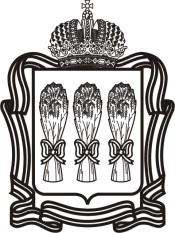 ПРАВИТЕЛЬСТВО ПЕНЗЕНСКОЙ ОБЛАСТИП О С Т А Н О В Л Е Н И Еот16 декабря 2019 г.№797-пПг.Пензаг.Пензаг.Пензаг.Пенза"135810Клипса для лигирования, из синтетического полимера, рассасывающаяся <*>";"282960Петля для лигирования эндоскопическая <*>";"334620Электрокардиостимулятор имплантируемый двухкамерный, частотно-адаптивный, совместимый с магнитно-резонансным томографом";"335270Отведение электрокардиостимулятора эндокардиальное, совместимое с магнитно-резонансным томографом".Губернатор
Пензенской области   И.А. Белозерцев№ 
п/пПрофильмедицинской помощиКоличество случаев госпитализации (законченных случаев лечения в стационарных условиях)Количество случаев госпита-лизации 
на одно застрахо-ванное лицо 
в годКоличество койко-дней123451Кардиология20 0950,01533217 0252Ревматология1 8700,0014224 4973Гастроэнтерология1 2850,0009813 8784Пульмонология5 2440,0040059 2575Эндокринология2 4150,0018428 0146Нефрология1 7520,0013420 1487Гематология1 7510,0013422 7638Аллергология и иммунология6220,000476 2839Педиатрия11 8590,00905101 98710Терапия30 4350,02322307 39411Неонатология2 2010,0016826 63212Травматология и ортопедия7 7920,0059486 49113Урология (детская урология-андрология)6 5470,0049958 26814Нейрохирургия2 6600,0020328 46215Хирургия (комбустиология)4530,000356 11616Челюстно-лицевая хирургия, стоматология1 1150,000858 58617Торакальная хирургия8070,0006210 73318Колопроктология1 4710,0011214 56319Сердечно-сосудистая хирургия (кардиохирургические койки) всего, в том числе:4 3220,0033041 92319.1коронарная реваскуляризация миокарда с применением ангиопластики в сочетании со стентированием при ишемической болезни сердца на сумму 470 624 107,12 руб.2 4160,00184Х19.2коронарная реваскуляризация миокарда с применением ангиопластики в сочетании 
со стентированием при ишемической болезни на сумму 51 278 786,49 руб.2080,0001619.3эндоваскулярная хирургическая коррекция нарушений ритма сердца на сумму 69 519 003,62 руб.4070,00030Х19.4коронарная реваскуляризация миокарда с применением аортокоронарного шунтирования 
при ишемической болезни сердцана сумму 52 281 965,74 руб.1540,00012Х20Сердечно-сосудистая хирургия (койки сосудистой хирургии)1 0000,0007610 30021Хирургия18 1690,01386161 70522Хирургия абдоминальная7 0230,0053662 50423Онкология **)10 3240,00787111 49924Акушерство и гинекология9 8400,0075164 94425Оториноларингология4 8420,0036936 79926Офтальмология9 6390,0073565 54527Неврология20 0940,01533243 13828Радиология и радиотерапия1 6060,0012317 34529Инфекционные болезни16 5140,01260117 24930Акушерское дело (койки для беременных и рожениц)9 9960,0076255 97731Акушерское дело (койки патологии беременности)7 8300,0059743 84832Дерматовенерология (дерматологические койки)510,0000462733Токсикология2420,000182 44434Гериатрия1 5650,0011928 17035Медицинская реабилитация5 2440,0040086 52635.1из них медицинская реабилитация для детей в возрасте 0 - 17 лет1 3110,0010021 63236Итого в рамках базовой Программы ОМС228 6750,1744302 191 64037Норматив объемов предоставления медицинской помощив расчете на одно застрахованное 
по ОМС лицо в рамках базовой Программы ОМСХ0,1744301,67175№ 
п/пНаименование профилей коекКоли-чествослучаев леченияКоличество случаев лечения 
на одно застрахованное лицоКоли-чество пациенто-дней№ 
п/пНаименование профилей коекКоли-чествослучаев леченияКоличество случаев лечения 
на одно застрахованное лицоКоли-чество пациенто-дней123451Кардиологические, ревматологические1 8760,00143116 1342Педиатрические соматические2 5320,00193121 7753Терапевтические, в том числе: **)34 2520,026127294 5673.1.в стационаре на дому2 9140,00222325 0604Неврологические13 0440,009950112 1785Инфекционные1 3620,00103911 7136Хирургические***)2 1130,00161218 1727Онкологические, радиологические8 2720,00631071 1398Урологические1 2080,00092110 3899Гинекологические6 3730,00486154 80810Гинекологические для вспомогательных репродуктивных технологий9000,00068725 20011Травматологические, ортопедические3050,0002332 62312Дерматологические5150,0003934 42913Нефрологические, в том числе 
для проведения заместительной почечной терапии ****)8280,00063224 13914Офтальмологические6 8950,00525959 29715Оториноларингологические6950,0005305 97716Нейрохирургические490,00003742117Реабилитационные620,000047533ИТОГО81 2810,062000733 494Норматив объемов предоставления медицинской помощи в расчете на одно застрахованное по ОМС лицо0,062х0,5595№п/пНаименование процедурыКоличествоуслугКоличествослучаев лечения Количествопациенто-дней**)123451Гемодиализ интермиттирующий высокопоточный9 62174422 320 2Перитонеальный диализ1 397461 3973Перитонеальный диализ 
с использованием автоматизированных технологий1385138Итого:11 15679523 855№п/пНаименование специальностейОбъемы амбулаторной медицинской помощи на 2019 годОбъемы амбулаторной медицинской помощи на 2019 годОбъемы амбулаторной медицинской помощи на 2019 годОбъемы амбулаторной медицинской помощи на 2019 годОбъемы амбулаторной медицинской помощи на 2019 годОбъемы амбулаторной медицинской помощи на 2019 год№п/пНаименование специальностейвсего,в посеще-нияхв том числе:в том числе:в том числе:в том числе:среднее число посеще-ний по заболе-ваниямв одном обраще-нии№п/пНаименование специальностейвсего,в посеще-нияхс проф. целью,в посеще-нияхнеот-ложная меди-цинская помощь, 
в посе-щенияхпо поводу заболеванияпо поводу заболеваниясреднее число посеще-ний по заболе-ваниямв одном обраще-нии№п/пНаименование специальностейвсего,в посеще-нияхс проф. целью,в посеще-нияхнеот-ложная меди-цинская помощь, 
в посе-щенияхв обра-щенияхв посе-щенияхсреднее число посеще-ний по заболе-ваниямв одном обраще-нии123456781Акушерство и гинекология917 628236 6404 850177 931676 1383,82Аллергология и иммунология33 2149 770-9 01723 4442,63Дерматология182 62263 451-28 374119 1714,24Инфекционные болезни97 25028 6637 32925 52461 2582,45Кардиология и ревматология286 88694 4006 17060 102186 3163,16Неврология387 841167 6586 06773 833214 1162,97Оториноларингология, включая сурдологию**)376 408104 9276 05164 739265 4304,18Офтальмология421 479164 81018 00662 806238 6633,89Педиатрия**)1 576 102507 492117 982339 510950 6282,810Детская урология - андрология7 1805 2621166931 8022,611Терапия, всего,в том числе:2 835 940542 663441 171667 2271 852 1062,711.1Гастроэнтерология85 81817 319-25 37068 4992,711.2Гематология29 43115 942-4 99613 4892,711.3Нефрология ******), 
в том числе:92 7816 680-13 15186 1012,711.3.1для проведения заместительной почечной терапии *****)62 127--4 27262 127X11.4Пульмонология15 4184 750-3 95110 6682,712Урология115 82730 5256 78730 19878 5152,613Хирургия, всего,в том числе:901 798256 508112 388177 634532 9023,013.1Колопроктология9 5473 037-2 1706 5103,013.2Нейрохирургия13 9224 5455 6481 2433 7293,013.3Травматология и ортопедия273 71552 01074 10549 200147 6003,013.4Сердечно-сосудистая хирургия16 81410 172-2 2146 6423,013.5Онкология211 83879 415-44 141132 4233,014Эндокринология209 19361 440-59 101147 7532,515Гериатрия4 9474 947----16Количество посещений центров здоровья, всего,в том числе:58 73658 736----16.1Посещения впервые обратившихся граждан в отчетном году для проведения комплексного обследования55 62555 625----16.2Посещения обратившихся граждан для динамического наблюдения3 1113 111----Всего:8 413 0512 337 892726 9171 776 6895 348 242-17Профилактические медицинские осмотры, в том числе в рамках диспансеризации1 035 6791 035 67917.1.объем комплексных посещений в рамках диспансеризации, включающей профилактический медицинский осмотр и дополнительные методы обследований, 
в том числе в целях выявления онкологических заболеваний 
(1-й этап)209 758209 75818Посещения 
к среднему медицинскому персоналу256 632256 632----19Стоматология,в посещениях1 698 94460 4417 235543 7561 631 2683,019.1Стоматология, в УЕТ6 625 882235 72028 216-6 361 946-20Посещения, связанные 
с диагностическими обследованиями ****)71 52971 529----21Амбулаторная хирургия,в посещениях***)13 46713 467----ИТОГО:11 489 3023 775 640734 1522 320 4456 979 510Норматив объемов предоставления медицинской помощи в расчете на одно застрахованное по ОМС лицоХ2,8800,5601,770ХХ№п/пНаименование 
специальностейОбъемы амбулаторной медицинской помощи 
на 2019 годОбъемы амбулаторной медицинской помощи 
на 2019 годОбъемы амбулаторной медицинской помощи 
на 2019 годОбъемы амбулаторной медицинской помощи 
на 2019 годОбъемы амбулаторной медицинской помощи 
на 2019 год№п/пНаименование 
специальностейвсего,в посеще-нияхв том числе:в том числе:в том числе:в том числе:№п/пНаименование 
специальностейвсего,в посеще-нияхс проф. целью,в посе-щенияхнеотлож-ная меди-цинская помощь, 
в посеще-нияхпо поводу заболеванияпо поводу заболевания№п/пНаименование 
специальностейвсего,в посеще-нияхс проф. целью,в посе-щенияхнеотлож-ная меди-цинская помощь, 
в посеще-нияхв обра-щенияхв посе-щениях12345671Акушерство и гинекология0,7010,1810,0040,1360,5162Аллергология и иммунология0,0250,007-0,0070,0183Дерматология0,1390,048-0,0220,0914Инфекционные болезни0,0740,0220,0050,0190,0475Кардиология и ревматология0,2180,0720,0040,0460,1426Неврология0,2940,1270,0040,0560,1637Оториноларингология, включая сурдологию**)0,2880,0800,0050,0490,2038Офтальмология0,3220,1260,0140,0480,1829Педиатрия**)1,2020,3870,0900,2590,72510Детская урология - андрология0,0060,0040,0010,0010,00111Терапия, всего, в том числе:2,1630,4140,3360,5091,41311.1Гастроэнтерология0,0650,013-0,0190,05211.2Гематология0,0220,012-0,0040,01011.3Нефрология, в том числе:0,0710,005-0,0100,06611.3.1для проведения замести-тельной почечной терапии0,047--0,0030,04711.4Пульмонология0,0120,004-0,0030,00812Урология0,0880,0230,0050,0230,06013Хирургия, всего, в том числе:0,6880,1960,0860,1350,40613.1Колопроктология0,0070,002-0,0020,00513.2Нейрохирургия0,0100,0030,0040,0010,00313.3Травматология и ортопедия0,2100,0400,0570,0380,11313.4Сердечно-сосудистая хирургия0,0130,008-0,0020,00513.5Онкология0,1620,061-0,0340,10114Эндокринология0,1600,047-0,0450,11315Гериатрия0,0040,004--16Количество посещений центров здоровья, всего, 
в том числе:0,0450,045---16.1Посещения впервые обратившихся граждан в отчетном году для проведения комплексного обследования0,0420,042---16.2Посещения обратившихся граждан для динамического наблюдения0,0030,003---Всего:6,4171,7830,5541,3554,08017Профилактические медицинские осмотры, 
в том числе в рамках диспансеризации0,7900,790---17.1.объем комплексных посещений в рамках диспансеризации, 
включающей профилактический медицинский осмотр и дополнительные методы обследований, в том числе 
в целях выявления онкологических заболеваний (1-й этап)0,1600,16018Посещения 
к среднему медицинскому персоналу0,1960,196---19Стоматология, в посещениях1,2960,0460,0060,4151,24419.1Стоматология, в УЕТ5,0550,1800,022-4,85320Посещения, связанные 
с диагностическими обследованиями0,0540,054---21Амбулаторная хирургия,в посещениях0,0110,011---ИТОГО:х2,8800,5601,770х№ п/пНаименование простых медицинских услуг 
по профилямКоличество простых медицинских услуг123Акушерство и гинекологияАкушерство и гинекологияАкушерство и гинекология1Биопсия шейки матки7662Электродиатермоконизация шейки матки2023Гистеросальпингография1084Раздельное диагностическое выскабливание полости матки и цервикального канала6285Гистероскопия1 284 6Криодеструкция шейки матки1397Вакуум-аспирация эндометрия1 271 8Хирургическое лечение заболеваний шейки матки 
с использованием различных энергий979Лазерная вапоризация шейки матки6010Радиоволновая терапия шейки матки92811Удаление инородного тела из влагалища16Итого по профилю "акушерство и гинекология"5 499Хирургия, включая детскую хирургию, онкологию, детскую онкологиюХирургия, включая детскую хирургию, онкологию, детскую онкологиюХирургия, включая детскую хирургию, онкологию, детскую онкологию12Биопсия щитовидной или паращитовидной железы под контролем ультразвукового исследования4 475 13Биопсия предстательной железы91514Биопсия молочной железы чрескожная132Итого по профилю "хирургия" (включая детскую хирургию, онкологию, детскую онкологию)5 522 Кардиология, включая детскую кардиологиюКардиология, включая детскую кардиологиюКардиология, включая детскую кардиологию15Регистрация электрической активности проводящей системы сердца2 446Итого по профилю "кардиология" (включая детскую кардиологию)2 446Итого13 467№ п/пНаименование процедурыКоличествоуслугКоличествообращений 
по поводу заболевания Количествопосещений123451Гемодиализ интермиттирующий высокопоточный45 9823 70945 9822Перитонеальный диализ16 14556316 145Итого:62 1274 27262 127№ п/пНаименование диагностических исследованийКоличество диагностических исследований1231Компьютерная томография органов и систем без внутри-венного контрастирования 22 5842Компьютерная томография органов и систем с внутривенным контрастированием2 5073Магнитно-резонансная томография без внутривенного контрас-тирования12 8334Магнитно-резонансная томография с внутривенным контрас-тированием24 5865Компьютерная томография грудной полости с внутривенным болюсным контрастированием, мультипланарной и трехмерной реконструкцией1 0726Компьютерная томография брюшной полости с внутривенным болюсным контрастированием, мультипланарной и трехмерной реконструкцией3827Коронарография3 1438Колоноскопия с введением лекарственных препаратов3 8029Позитронная эмиссионная томография, совмещенная с компью-терной томографией с туморотропными РФП620Итого 71 529Профильмедицинской помощиНормативноечисло дней использования койки в годуСредняя длительность пребывания 
одного больного 
в стационаре (дней)123Акушерское дело (койки для беременных и рожениц)2515,6Акушерское дело (койки патологии беременности)3255,6Акушерство и гинекология3176,6Аллергология и иммунология33510,1Гастроэнтерология33510,8Гематология33813,0Гериатрия33218,0Дерматовенерология (дерматологические койки)33412,3Инфекционные болезни2737,1Кардиология33610,8Колопроктология3359,9Медицинская реабилитация 33616,5Неврология33612,1Нейрохирургия33110,7Неонатология33712,1Нефрология33311,5Онкология, радиология и радиотерапия33710,8Оториноларингология3217,6Офтальмология3276,8Педиатрия3268,6Пульмонология33511,3Ревматология33813,1Сердечно-сосудистая хирургия (кардио-хирур-гические койки)3359,7Сердечно-сосудистая хирургия (койки сосудистой хирургии)33510,3Терапия33210,1Токсикология31010,1Травматология и ортопедия (травматологические койки)33211,1Травматология и ортопедия (ортопедические койки)33911,1Урология (в т.ч. детская урология-андрология)3298,9Хирургия (комбустиология)33713,5Торакальная хирургия33913,3Хирургия (в т.ч. абдоминальная хирургия)3278,9Челюстно-лицевая хирургия, стоматология3257,7Эндокринология33611,6Дневной стационар (за исключением профиля "нефрология" при применении заместительной почечной терапии и профиля "акушерство и гинекология" при применении вспомогательных репродуктивных технологий)3008,6Дневной стационар (заместительная почечная терапия методом перитонеального диализа и методом перитонеального диализа с использо-ванием автоматизированных технологий)30030,4Дневной стационар (заместительная почечная терапия методом гемодиализа интермитти-рующего высокопоточного)30013 процедурв течение 30 днейВиды и условия оказания медицинской помощи№ 
строкиЕдиница измеренияОбъем медицин-ской помощи, норматив объемов предо-ставления медицин-ской помощи 
в расчете 
на одно застрахо-ванное лицо **)Стоимость единицы объема медицин-ской помощи (норматив финан-совых 
затрат на единицу объема предо-ставления медицин-ской помощи)Подуше-вые норма-тивы финан-сирова-ния Прог-раммы ОМС,рублейСтоимость Программы ОМС,тыс. рублейААА123456Медицинская помощь 
в рамках территориальной программы ОМС:Медицинская помощь 
в рамках территориальной программы ОМС:Медицинская помощь 
в рамках территориальной программы ОМС:1хх11 739,8415 390 774,8- скорая медицинская помощь(сумма строк 10+15)- скорая медицинская помощь(сумма строк 10+15)- скорая медицинская помощь(сумма строк 10+15)2вызов0,3002 330,20699,06916 457,9- медицинская помощь в амбулаторных условияхСумма строк11.1
+16.13.1посещение с профилакти-ческими и иными целями2,880477,121 374,111 801 433,2- медицинская помощь в амбулаторных условияхСумма строк11.1.1
+ 16.1.13.1.1.в том числе посещение для проведения профилак-тических медицин-ских осмотров, включая диспансе-ризацию0,790ххх- медицинская помощь в амбулаторных условияхСумма строк11.1.1.1+ 16.1.1.13.1.1.1включая посещение для проведения профилакти-ческих медицинских осмотров 
(без учета диспансери-зации)0,6301 028,65648,05849 583,8- медицинская помощь в амбулаторных условияхСумма строк11.1.1.2+ 16.1.1.23.1.1.2включая комплексное посещение 
в рамках диспансери-зации, включающей профилакти-ческий медицинский осмотр и дополнитель-ные методы обследований, 
в том числе 
в целях выявления онкологи-ческих заболеваний (1-й этап)0,1601 193,90191,02250 429,8- медицинская помощь в амбулаторных условияхСумма строк16.1.23.1.2.в том числе посещение по паллиативной медицинской помощи***-ххх- медицинская помощь в амбулаторных условияхСумма строк16.1.2.13.1.2.1включая посещение по паллиатив-ной медицинской помощи без учета посещения 
на дому патронаж-ными бригадами паллиатив-ной медицинской помощи***----- медицинская помощь в амбулаторных условияхСумма строк16.1.2.23.1.2.2включая посещение 
на дому выездными патронаж-ными бригадами паллиатив-ной медицинской помощи***----- медицинская помощь в амбулаторных условияхСумма строк11.2
+16.23.2посещение по неот-ложной меди-цинской помощи0,560605,61339,14444 609,9- медицинская помощь в амбулаторных условияхСумма строк11.3
+16.33.3обращение1,7701 324,002 343,483 072 269,5- специализированная медицинская помощьв стационарных условиях (сумма строк 12+17),в том числе:- специализированная медицинская помощьв стационарных условиях (сумма строк 12+17),в том числе:- специализированная медицинская помощьв стационарных условиях (сумма строк 12+17),в том числе:4случай госпита-лизации0,1744332 306,785 635,277 387 762,2медицинская помощь 
по профилю "онкология"(сумма строк 12.1+17.1)медицинская помощь 
по профилю "онкология"(сумма строк 12.1+17.1)медицинская помощь 
по профилю "онкология"(сумма строк 12.1+17.1)4.1случай госпита-лизации0,009177 245,46702,93921 536,2медицинская реабилитация 
в стационарных условиях(сумма строк 12.2+17.2)медицинская реабилитация 
в стационарных условиях(сумма строк 12.2+17.2)медицинская реабилитация 
в стационарных условиях(сумма строк 12.2+17.2)4.2случай госпита-лизации0,00434 899,20139,60183 009,5высокотехнологичная медицинская помощь 
(сумма строк 12.3+17.3)высокотехнологичная медицинская помощь 
(сумма строк 12.3+17.3)высокотехнологичная медицинская помощь 
(сумма строк 12.3+17.3)4.3случай госпита-лизации0,0058161 432,76936,311 227 486,6- медицинская помощь 
в условиях дневного стационара(сумма строк 13+18)- медицинская помощь 
в условиях дневного стационара(сумма строк 13+18)- медицинская помощь 
в условиях дневного стационара(сумма строк 13+18)5случай лечения0,06219 955,971 237,271 622 037,8медицинская помощь 
по профилю "онкология"(сумма строк 13.1+18.1)медицинская помощь 
по профилю "онкология"(сумма строк 13.1+18.1)медицинская помощь 
по профилю "онкология"(сумма строк 13.1+18.1)5.1.случай лечения0,0063171 080,71448,52588 002,5при экстракорпоральном оплодотворении(сумма строк 13.2+18.2)при экстракорпоральном оплодотворении(сумма строк 13.2+18.2)при экстракорпоральном оплодотворении(сумма строк 13.2+18.2)5.2.случай лечения0,0006865114 704,8578,75103 234,4- паллиативная 
медицинская помощь 
(равно строке 19) *- паллиативная 
медицинская помощь 
(равно строке 19) *- паллиативная 
медицинская помощь 
(равно строке 19) *6койко-день----- затраты на ведение дела СМО- затраты на ведение дела СМО- затраты на ведение дела СМО7хх111,51146 204,3- иные расходы(равно строке 20)- иные расходы(равно строке 20)- иные расходы(равно строке 20)8хх--Из строки 1:1. Медицинская помощь, предоставляемая в рамках базовой программы ОМС застрахованным лицамИз строки 1:1. Медицинская помощь, предоставляемая в рамках базовой программы ОМС застрахованным лицамИз строки 1:1. Медицинская помощь, предоставляемая в рамках базовой программы ОМС застрахованным лицам9хх11 628,3315 244 570,5- скорая медицинская помощь- скорая медицинская помощь- скорая медицинская помощь10вызов0,3002 330,20699,06916 457,9- медицинская помощьв амбулаторных условиях- медицинская помощьв амбулаторных условиях- медицинская помощьв амбулаторных условиях11.1посещение 
с профилак-тическими и иными целями2,880477,121 374,111 801 433,2- медицинская помощьв амбулаторных условиях- медицинская помощьв амбулаторных условиях- медицинская помощьв амбулаторных условиях11.1.1в том числе посещение для проведения профилак-тических медицин-ских осмотров, включая диспансе-ризацию0,790ххх- медицинская помощьв амбулаторных условиях- медицинская помощьв амбулаторных условиях- медицинская помощьв амбулаторных условиях11.1.1.1включая посещение для проведения профилакти-ческих медицинских осмотров 
(без учета диспансериза-ции)0,6301 028,65648,05849 583,8- медицинская помощьв амбулаторных условиях- медицинская помощьв амбулаторных условиях- медицинская помощьв амбулаторных условиях11.1.1.2включая комплексное посещение 
в рамках диспансери-зации, включающей профилакти-ческий медицинский осмотр и дополнитель-ные методы обследований, в том числе 
в целях выявления онкологи-ческих заболеваний (1-й этап)0,1601 193,90191,02250 429,8- медицинская помощьв амбулаторных условиях- медицинская помощьв амбулаторных условиях- медицинская помощьв амбулаторных условиях11.2посещение по неот-ложной меди-цинской помощи0,560605,61339,14444 609,9- медицинская помощьв амбулаторных условиях- медицинская помощьв амбулаторных условиях- медицинская помощьв амбулаторных условиях11.3обращение1,7701 324,002 343,483 072 269,5- специализированная медицинская помощьв стационарных условиях, 
в том числе:- специализированная медицинская помощьв стационарных условиях, 
в том числе:- специализированная медицинская помощьв стационарных условиях, 
в том числе:12случай госпита-лизации0,1744332 306,785 635,277 387 762,2медицинская помощь 
по профилю "онкология"медицинская помощь 
по профилю "онкология"медицинская помощь 
по профилю "онкология"12.1случай госпита-лизации0,009177 245,46702,93921 536,2медицинская реабилитация 
в стационарных условияхмедицинская реабилитация 
в стационарных условияхмедицинская реабилитация 
в стационарных условиях12.2случай госпита-лизации0,00434 899,20139,60183 009,5высокотехнологичная медицинская помощьвысокотехнологичная медицинская помощьвысокотехнологичная медицинская помощь12.3случай госпита-лизации0,0058161 432,76936,311 227 486,6- медицинская помощь 
в условиях дневного стационара- медицинская помощь 
в условиях дневного стационара- медицинская помощь 
в условиях дневного стационара13случай лечения0,06219 955,971 237,271 622 037,8медицинская помощь по профилю "онкология"медицинская помощь по профилю "онкология"медицинская помощь по профилю "онкология"13.1.случай лечения0,0063171 080,71448,52588 002,5при экстракорпоральном оплодотворениипри экстракорпоральном оплодотворениипри экстракорпоральном оплодотворении13.2.случай лечения0,0006865114 704,8578,75103 234,42. Медицинская помощь 
по видам и заболеваниям сверх базовой программы:2. Медицинская помощь 
по видам и заболеваниям сверх базовой программы:2. Медицинская помощь 
по видам и заболеваниям сверх базовой программы:14хх--- скорая медицинская помощь- скорая медицинская помощь- скорая медицинская помощь15вызов----- медицинская помощьв амбулаторных условиях- медицинская помощьв амбулаторных условиях- медицинская помощьв амбулаторных условиях16.1посещение 
с профилак-тическимии иными целями----- медицинская помощьв амбулаторных условиях- медицинская помощьв амбулаторных условиях- медицинская помощьв амбулаторных условиях16.1.1в том числе посещение для проведения профилак-тических медицин-ских осмотров, включая диспансери-зацию-ххх- медицинская помощьв амбулаторных условиях- медицинская помощьв амбулаторных условиях- медицинская помощьв амбулаторных условиях16.1.1.1включая посещение для проведения профилакти-ческих медицинских осмотров 
(без учета диспансери-зации)----- медицинская помощьв амбулаторных условиях- медицинская помощьв амбулаторных условиях- медицинская помощьв амбулаторных условиях16.1.1.2включая комплексное посещение в рамках диспансери-зации, включающей профилакти-ческий медицинский осмотр и дополнитель-ные методы обследований, в том числе 
в целях выявления онкологи-ческих заболеваний (1-й этап)----- медицинская помощьв амбулаторных условиях- медицинская помощьв амбулаторных условиях- медицинская помощьв амбулаторных условиях16.1.2в том числе посещение по паллиативной медицинской помощи***-ххх- медицинская помощьв амбулаторных условиях- медицинская помощьв амбулаторных условиях- медицинская помощьв амбулаторных условиях16.1.2.1включая посещение по паллиатив-ной медицинской помощи 
без учета посещения 
на дому патронаж-ными бригадами паллиатив-ной медицинской помощи***----- медицинская помощьв амбулаторных условиях- медицинская помощьв амбулаторных условиях- медицинская помощьв амбулаторных условиях16.1.2.2включая посещение 
на дому выездными патронаж-ными бригадами паллиатив-ной медицинской помощи***----- медицинская помощьв амбулаторных условиях- медицинская помощьв амбулаторных условиях- медицинская помощьв амбулаторных условиях16.2посещениепо неот-ложной меди-цинской помощи----- медицинская помощьв амбулаторных условиях- медицинская помощьв амбулаторных условиях- медицинская помощьв амбулаторных условиях16.3обращение----- специализированная медицинская помощь 
в стационарных условиях,         в том числе:- специализированная медицинская помощь 
в стационарных условиях,         в том числе:- специализированная медицинская помощь 
в стационарных условиях,         в том числе:17случай госпита-лизации----медицинская помощь 
по профилю "онкология"медицинская помощь 
по профилю "онкология"медицинская помощь 
по профилю "онкология"17.1случай госпита-лизации----медицинская реабилитация 
в стационарных условияхмедицинская реабилитация 
в стационарных условияхмедицинская реабилитация 
в стационарных условиях17.2случай госпита-лизации----высокотехнологичная медицинская помощьвысокотехнологичная медицинская помощьвысокотехнологичная медицинская помощь17.3случай госпита-лизации----- медицинская помощь 
в условиях дневного стационара- медицинская помощь 
в условиях дневного стационара- медицинская помощь 
в условиях дневного стационара18случай лечения----медицинская помощь по профилю "онкология"медицинская помощь по профилю "онкология"медицинская помощь по профилю "онкология"18.1.случай лечения----при экстракорпоральном оплодотворениипри экстракорпоральном оплодотворениипри экстракорпоральном оплодотворении18.2.случай лечения----- паллиативная медицинская помощь- паллиативная медицинская помощь- паллиативная медицинская помощь19койко-день----- иные расходы- иные расходы- иные расходы20хх--Виды и условия оказания 
медицинской помощи № строкиЕдиница измеренияОбъем медицинской помощи 
в расчетена 1 жителя (норматив объемов предостав-ления медицинской помощив расчете 
на 1 застра-хованное лицо ****)Стоимость единицы объема медицинской помощи (норматив финансовых затрат 
на единицу объема предостав-ления медицинской помощи)Подушевые нормативы финансирования территориальной программыПодушевые нормативы финансирования территориальной программыСтоимость территориальной программы по источникам ее финансового обеспеченияСтоимость территориальной программы по источникам ее финансового обеспеченияСтоимость территориальной программы по источникам ее финансового обеспеченияВиды и условия оказания 
медицинской помощи № строкиЕдиница измеренияОбъем медицинской помощи 
в расчетена 1 жителя (норматив объемов предостав-ления медицинской помощив расчете 
на 1 застра-хованное лицо ****)Стоимость единицы объема медицинской помощи (норматив финансовых затрат 
на единицу объема предостав-ления медицинской помощи)рублейрублейтыс. рублейтыс. рублейв % 
к итогуВиды и условия оказания 
медицинской помощи № строкиЕдиница измеренияОбъем медицинской помощи 
в расчетена 1 жителя (норматив объемов предостав-ления медицинской помощив расчете 
на 1 застра-хованное лицо ****)Стоимость единицы объема медицинской помощи (норматив финансовых затрат 
на единицу объема предостав-ления медицинской помощи)за счет средств бюджета субъекта РФза счет средств ОМСза счет средств бюджета субъекта РФсредства ОМСв % 
к итогуААА123456789I. Медицинская помощь, предоставляемая за счет консолидированного бюджета субъекта Российской Федерации, 
в том числе*:I. Медицинская помощь, предоставляемая за счет консолидированного бюджета субъекта Российской Федерации, 
в том числе*:I. Медицинская помощь, предоставляемая за счет консолидированного бюджета субъекта Российской Федерации, 
в том числе*:01хх3 062,04х4 051 328,4Х20,51. скорая, в том числе скорая специализированная, медицинская помощь, не включенная в территориальную программу ОМС, 
в том числе:1. скорая, в том числе скорая специализированная, медицинская помощь, не включенная в территориальную программу ОМС, 
в том числе:1. скорая, в том числе скорая специализированная, медицинская помощь, не включенная в территориальную программу ОМС, 
в том числе:02вызов0,01943 544,8568,77х90 992,3Ххне идентифицированным и 
не застрахованным в системе ОМС лицамне идентифицированным и 
не застрахованным в системе ОМС лицамне идентифицированным и 
не застрахованным в системе ОМС лицам03вызов0, 01602 880,6346,09х60 981,12. медицинская помощь 
в амбулаторных условиях, 
в том числе2. медицинская помощь 
в амбулаторных условиях, 
в том числе2. медицинская помощь 
в амбулаторных условиях, 
в том числе04посещение 
с профилакти-ческими и иными целями0,66397,49262,34347 107,8Хх2. медицинская помощь 
в амбулаторных условиях, 
в том числе2. медицинская помощь 
в амбулаторных условиях, 
в том числе2. медицинская помощь 
в амбулаторных условиях, 
в том числе04.1в том числе посещение по паллиативной медицинской помощи0,0082хххххх2. медицинская помощь 
в амбулаторных условиях, 
в том числе2. медицинская помощь 
в амбулаторных условиях, 
в том числе2. медицинская помощь 
в амбулаторных условиях, 
в том числе04.1.1включая посещение по паллиативной медицинской помощи без учета посещения на дому   патронажными бригадами паллиативной медицинской помощи0,0072431,943,11х4 111,7хх2. медицинская помощь 
в амбулаторных условиях, 
в том числе2. медицинская помощь 
в амбулаторных условиях, 
в том числе2. медицинская помощь 
в амбулаторных условиях, 
в том числе04.1.2включая посещения на дому выездными патронажными бригадами паллиативной медицинской помощи0,0011 980,001,98х2 620,7хх2. медицинская помощь 
в амбулаторных условиях, 
в том числе2. медицинская помощь 
в амбулаторных условиях, 
в том числе2. медицинская помощь 
в амбулаторных условиях, 
в том числе05обращение0,131 181,69153,62х203 245,4Ххне идентифицированным и не застра-хованным в системе ОМС лицамне идентифицированным и не застра-хованным в системе ОМС лицамне идентифицированным и не застра-хованным в системе ОМС лицам06посещение 
с профилакти-ческими и иными целями0,00031483,870,15х195,4Ххне идентифицированным и не застра-хованным в системе ОМС лицамне идентифицированным и не застра-хованным в системе ОМС лицамне идентифицированным и не застра-хованным в системе ОМС лицам07обращение---х-Хх3. специализированная медицинская помощь в стационарных условиях,в том числе3. специализированная медицинская помощь в стационарных условиях,в том числе3. специализированная медицинская помощь в стационарных условиях,в том числе08случай госпитализации0,014653 121,92775,58х1 026 162,9ххне идентифицированным и не застра-хованным в системе ОМС лицамне идентифицированным и не застра-хованным в системе ОМС лицамне идентифицированным и не застра-хованным в системе ОМС лицам09случай госпитализации0,00002131 904,760,67х884,1хх4. медицинская помощь в условиях дневного стационара, в том числе4. медицинская помощь в условиях дневного стационара, в том числе4. медицинская помощь в условиях дневного стационара, в том числе10случай лечения0,00368 538,8930,74х40 667,9ххне идентифицированным и не застра-хованным в системе ОМС лицамне идентифицированным и не застра-хованным в системе ОМС лицамне идентифицированным и не застра-хованным в системе ОМС лицам11случай лечения---х-хх5. паллиативная медицинская помощь 
в стационарных условиях 5. паллиативная медицинская помощь 
в стационарных условиях 5. паллиативная медицинская помощь 
в стационарных условиях 12койко-день0,0921 977,07181,89х240 652,0хх6. иные государственные и муниципальные услуги (работы)6. иные государственные и муниципальные услуги (работы)6. иные государственные и муниципальные услуги (работы)13-хх1 460,54х1 932 409,30хх7. высокотехнологичная медицинская помощь, оказываемая в медицинских организациях субъекта 
Российской Федерации7. высокотехнологичная медицинская помощь, оказываемая в медицинских организациях субъекта 
Российской Федерации7. высокотехнологичная медицинская помощь, оказываемая в медицинских организациях субъекта 
Российской Федерации14-хх128,56х170 090,8ххII. Средства консолидированного бюджета субъекта Российской Федерации на приобретение медицинского оборудования для медицинских организаций, работающих в системе ОМС**,в том числе на приобретение:II. Средства консолидированного бюджета субъекта Российской Федерации на приобретение медицинского оборудования для медицинских организаций, работающих в системе ОМС**,в том числе на приобретение:II. Средства консолидированного бюджета субъекта Российской Федерации на приобретение медицинского оборудования для медицинских организаций, работающих в системе ОМС**,в том числе на приобретение:15хх258,87х342 507,8х1,7- санитарного транспорта- санитарного транспорта- санитарного транспорта16-хх-х-хх- КТ- КТ- КТ17-хх-х-хх- МРТ- МРТ- МРТ18-хх-х-хх-  иного медицинского оборудования-  иного медицинского оборудования-  иного медицинского оборудования19-хх258,87х342 507,8ххIII. Медицинская помощь в рамках территориальной программы ОМС:III. Медицинская помощь в рамках территориальной программы ОМС:III. Медицинская помощь в рамках территориальной программы ОМС:20ххх11 739,84х15 390 774,877,8- скорая медицинская помощь(сумма строк 29+34)- скорая медицинская помощь(сумма строк 29+34)- скорая медицинская помощь(сумма строк 29+34)21вызов0,3002 330,20х699,06х916 457,9х- медицинская помощь 
в амбулаторных 
условияхСумма строк30.1+35.122.1.посещение 
с профилак-тическими и иными целями2,880477,12х1 374,11х1 801 433,2х- медицинская помощь 
в амбулаторных 
условияхСумма строк30.1.1+35.1.122.1.1в том числе посещение для проведения профилактических медицинских осмотров, включая диспансеризацию0,790хххххх- медицинская помощь 
в амбулаторных 
условияхСумма строк30.1.1.1.+35.1.1.122.1.1.1включая посещение для проведения профилактических осмотров 
(без учета диспансеризации)0,6301 028,65х648,05х849 538,8х- медицинская помощь 
в амбулаторных 
условияхСумма строк30.1.1.2+35.1.1.222.1.1.2включая комплексное посещение 
в рамках диспансеризации, включающей профилактический медицинский осмотр и дополнительные методы обследований, в том числе в целях выявления онкологических заболеваний             (1-й этап)0,1601 193,90х191,02х250 429,8х- медицинская помощь 
в амбулаторных 
условияхСумма строк35.1.222.1.2в том числе посещение по паллиативной медицинской помощи***-хххххх- медицинская помощь 
в амбулаторных 
условияхСумма строк35.1.2.122.1.2.1включая посещение по паллиативной медицинской помощи без учета посещения на дому   патронажными бригадами паллиативной медицинской помощи***--х-х-х- медицинская помощь 
в амбулаторных 
условияхСумма строк35.1.2.222.1.2.2включая посещение на дому выездными патронажными бригадами паллиативной медицинской помощи***--х-х-х- медицинская помощь 
в амбулаторных 
условияхСумма строк30.2+35.222.2посещение 
по неотложной медицинской помощи0,560605,61х339,14х444 609,9х- медицинская помощь 
в амбулаторных 
условияхСумма строк30.3+35.322.3обращение1,7701 324,00х2 343,48х3 072 269,5х- специализированная медицинская помощь в стационарных условиях(сумма строк 31 + 36), в том числе:- специализированная медицинская помощь в стационарных условиях(сумма строк 31 + 36), в том числе:- специализированная медицинская помощь в стационарных условиях(сумма строк 31 + 36), в том числе:23случай госпитализации0,1744332 306,78х5 635,27х7 387 762,2хмедицинская помощь по профилю "онкология" (сумма строк 31.1 + 36.1)медицинская помощь по профилю "онкология" (сумма строк 31.1 + 36.1)медицинская помощь по профилю "онкология" (сумма строк 31.1 + 36.1)23.1случай госпитализации0,009177 245,46х702,93х921 536,2хмедицинская реабилитация 
в стационарных условиях(сумма строк 31.2 + 36.2)медицинская реабилитация 
в стационарных условиях(сумма строк 31.2 + 36.2)медицинская реабилитация 
в стационарных условиях(сумма строк 31.2 + 36.2)23.2случай госпитализации0,00434 899,20х139,60х183 009,5хвысокотехнологичная медицинская помощь  (сумма строк 31.3 + 36.3)высокотехнологичная медицинская помощь  (сумма строк 31.3 + 36.3)высокотехнологичная медицинская помощь  (сумма строк 31.3 + 36.3)23.3случай госпитализации0,0058161 432,76х936,31х1 227 486,6х- медицинская помощь в условиях дневного стационара(сумма строк 32 + 37), в том числе:- медицинская помощь в условиях дневного стационара(сумма строк 32 + 37), в том числе:- медицинская помощь в условиях дневного стационара(сумма строк 32 + 37), в том числе:24случай лечения0,06219 955,97х1 237,27х1 622 037,8хмедицинская помощь по профилю "онкология" (сумма строк 32.1 + 37.1)медицинская помощь по профилю "онкология" (сумма строк 32.1 + 37.1)медицинская помощь по профилю "онкология" (сумма строк 32.1 + 37.1)24.1случай лечения0,0063171 080,71х448,52х588 002,5хпри экстракорпоральном оплодотворении(сумма строк 32.2 + 37.2)при экстракорпоральном оплодотворении(сумма строк 32.2 + 37.2)при экстракорпоральном оплодотворении(сумма строк 32.2 + 37.2)24.2случай0,0006865114 704,85х78,75х103 234,4х- паллиативная медицинская помощь*** (равно строке 38)- паллиативная медицинская помощь*** (равно строке 38)- паллиативная медицинская помощь*** (равно строке 38)25койко-день--х-х-х- затраты на ведение дела СМО- затраты на ведение дела СМО- затраты на ведение дела СМО26ххх111,51х146 204,3х-  иные расходы (равно строке 39)-  иные расходы (равно строке 39)-  иные расходы (равно строке 39)27ххх-х-хИз строки 20:1. Медицинская помощь, предоставляемая в рамках базовой программы ОМС застрахованным лицамИз строки 20:1. Медицинская помощь, предоставляемая в рамках базовой программы ОМС застрахованным лицамИз строки 20:1. Медицинская помощь, предоставляемая в рамках базовой программы ОМС застрахованным лицам28ххх11 628,33х15 244 570,577,1- скорая медицинская помощь- скорая медицинская помощь- скорая медицинская помощь29вызов0,3002 330,20х699,06х916 457,9х- медицинская помощь в амбулаторных условиях- медицинская помощь в амбулаторных условиях- медицинская помощь в амбулаторных условиях30.1посещение 
с профилак-тическими и иными целями2,880477,12х1 374,11х1 801 433,2х- медицинская помощь в амбулаторных условиях- медицинская помощь в амбулаторных условиях- медицинская помощь в амбулаторных условиях30.1.1в том числе посещение 
для проведения профилактических медицинских осмотров, включая диспансеризацию0,790хххххх- медицинская помощь в амбулаторных условиях- медицинская помощь в амбулаторных условиях- медицинская помощь в амбулаторных условиях30.1.1.1включая посещение для проведения профилактических медицинских осмотров 
(без учета диспансеризации)0,6301 028,65х648,05х849 538,8х- медицинская помощь в амбулаторных условиях- медицинская помощь в амбулаторных условиях- медицинская помощь в амбулаторных условиях30.1.1.2включая комплексное посещение 
в рамках диспансеризации, включающей профилактический медицинский осмотр и дополнительные методы обследований, 
в том числе 
в целях выявления онкологических заболеваний             (1-й этап)0,1601 193,90х191,02х250 429,8х- медицинская помощь в амбулаторных условиях- медицинская помощь в амбулаторных условиях- медицинская помощь в амбулаторных условиях30.2посещение 
по неотложной медицинской помощи0,560605,61х339,14х444 609,9х- медицинская помощь в амбулаторных условиях- медицинская помощь в амбулаторных условиях- медицинская помощь в амбулаторных условиях30.3обращение1,7701 324,00х2 343,48х3 072 269,5х- специализированная медицинская помощь в стационарных условиях,в том числе- специализированная медицинская помощь в стационарных условиях,в том числе- специализированная медицинская помощь в стационарных условиях,в том числе31случай госпитализации0,1744332 306,78х5 635,27х7 387 762,2хмедицинская помощь по профилю "онкология"медицинская помощь по профилю "онкология"медицинская помощь по профилю "онкология"31.1случай госпитализации0,009177 245,46х702,93х921 536,2хмедицинская реабилитация 
в стационарных условияхмедицинская реабилитация 
в стационарных условияхмедицинская реабилитация 
в стационарных условиях31.2случай госпитализации0,00434 899,20х139,60х183 009,5хвысокотехнологичная медицинская помощь  высокотехнологичная медицинская помощь  высокотехнологичная медицинская помощь  31.3случай госпитализации0,0058161 432,76х936,31х1 227 486,6х- медицинская помощь в условиях дневного стационара- медицинская помощь в условиях дневного стационара- медицинская помощь в условиях дневного стационара32случай лечения0,06219 955,97х1 237,27х1 622 037,8хмедицинская помощь по профилю "онкология"медицинская помощь по профилю "онкология"медицинская помощь по профилю "онкология"32.1случай лечения0,0063171 080,71х448,52х588 002,5хпри экстракорпоральном оплодотворениипри экстракорпоральном оплодотворениипри экстракорпоральном оплодотворении32.2случай лечения0,0006865114 704,85х78,75х103 234,4х2. Медицинская помощь по видам и заболеваниям сверх базовой программы:2. Медицинская помощь по видам и заболеваниям сверх базовой программы:2. Медицинская помощь по видам и заболеваниям сверх базовой программы:33--х-х-х- скорая медицинская помощь- скорая медицинская помощь- скорая медицинская помощь34вызов--х-х-х- медицинская помощь 
в амбулаторных условиях- медицинская помощь 
в амбулаторных условиях- медицинская помощь 
в амбулаторных условиях35.1посещениес профилакти-ческими и иными целями--х-х-х- медицинская помощь 
в амбулаторных условиях- медицинская помощь 
в амбулаторных условиях- медицинская помощь 
в амбулаторных условиях35.1.1в том числе посещение для проведения профилактических медицинских осмотров, 
включая диспансеризацию-хххххх- медицинская помощь 
в амбулаторных условиях- медицинская помощь 
в амбулаторных условиях- медицинская помощь 
в амбулаторных условиях35.1.1.1включая посещение для проведения профилактических осмотров 
(без учета диспансеризации)--х-х-х- медицинская помощь 
в амбулаторных условиях- медицинская помощь 
в амбулаторных условиях- медицинская помощь 
в амбулаторных условиях35.1.1.2включая комплексное посещение 
в рамках диспансеризации, включающей профилактический медицинский осмотр и дополнительные методы обследований,
 в том числе 
в целях выявления онкологических заболеваний             (1-й этап)--х-х-х- медицинская помощь 
в амбулаторных условиях- медицинская помощь 
в амбулаторных условиях- медицинская помощь 
в амбулаторных условиях35.1.2в том числе посещение 
по паллиативной медицинской помощи***--х-х-х- медицинская помощь 
в амбулаторных условиях- медицинская помощь 
в амбулаторных условиях- медицинская помощь 
в амбулаторных условиях35.1.2.1включая посещение по паллиативной медицинской помощи 
без учета посещения 
на дому   патронажными бригадами паллиативной медицинской помощи***--х-х-х- медицинская помощь 
в амбулаторных условиях- медицинская помощь 
в амбулаторных условиях- медицинская помощь 
в амбулаторных условиях35.1.2.2включая 
посещение 
на дому 
выездными патронажными бригадами паллиативной медицинской помощи***- медицинская помощь 
в амбулаторных условиях- медицинская помощь 
в амбулаторных условиях- медицинская помощь 
в амбулаторных условиях35.2посещение 
по неотложной медицинской помощи--х-х-х- медицинская помощь 
в амбулаторных условиях- медицинская помощь 
в амбулаторных условиях- медицинская помощь 
в амбулаторных условиях35.3обращение--х-х-х- специализированная медицинская помощь в стационарных условиях,в том числе- специализированная медицинская помощь в стационарных условиях,в том числе- специализированная медицинская помощь в стационарных условиях,в том числе36случай госпитализации--х-х-хмедицинская помощь
 по профилю "онкология"медицинская помощь
 по профилю "онкология"медицинская помощь
 по профилю "онкология"36.1случай госпитализации--х-х-хмедицинская реабилитация 
в стационарных условияхмедицинская реабилитация 
в стационарных условияхмедицинская реабилитация 
в стационарных условиях36.2случай госпитализации--х-х-хвысокотехнологичная 
медицинская помощь  высокотехнологичная 
медицинская помощь  высокотехнологичная 
медицинская помощь  36.3случай госпитализации--х-х-х- медицинская помощь 
в условиях дневного 
стационара- медицинская помощь 
в условиях дневного 
стационара- медицинская помощь 
в условиях дневного 
стационара37случай лечения--х-х-хмедицинская помощь 
по профилю "онкология"медицинская помощь 
по профилю "онкология"медицинская помощь 
по профилю "онкология"37.1случай лечения--х-х-хпри экстракорпоральном 
оплодотворениипри экстракорпоральном 
оплодотворениипри экстракорпоральном 
оплодотворении37.2случай лечения--х-х-х- паллиативная медицинская помощь- паллиативная медицинская помощь- паллиативная медицинская помощь38койко-день--х-х-х-  иные расходы-  иные расходы-  иные расходы39ххх-х-хИТОГО (сумма строк 01+15+20)ИТОГО (сумма строк 01+15+20)ИТОГО (сумма строк 01+15+20)40хх3 320,9111 739,844 393 836,215 390 774,8100Источники финансового обеспечения территориальной программы государственных гарантий бесплатного оказания гражданам медицинской помощи№ строки2019 год2019 годПлановый периодПлановый периодПлановый периодПлановый периодИсточники финансового обеспечения территориальной программы государственных гарантий бесплатного оказания гражданам медицинской помощи№ строкиутвержденная стоимость территориальной программыутвержденная стоимость территориальной программы2020 год2020 год2021 год2021 годИсточники финансового обеспечения территориальной программы государственных гарантий бесплатного оказания гражданам медицинской помощи№ строкиутвержденная стоимость территориальной программыутвержденная стоимость территориальной программыстоимость территориальной программыстоимость территориальной программыстоимость территориальной программыстоимость территориальной программыИсточники финансового обеспечения территориальной программы государственных гарантий бесплатного оказания гражданам медицинской помощи№ строкивсего 
(тыс. руб.)на 1 жителя(1 застрахо-ванное лицо)в год (руб.)***)всего 
(тыс. руб.)на 1 жителя(1 застрахо-ванное лицо)в год (руб.)***)всего 
(тыс. руб.)на 1 жителя(1 застрахо-ванное лицо)в год (руб.)***)12345678Стоимость территориальной программы государ-ственных гарантий всего (сумма строк 02 + 03), в том числе:0119 784 611,015 060,7520 454 041,715 595,2721 531 857,316 439,85I Средства консолидированного бюджета субъекта Российской Федерации*024 393 836,23 320,914 037 641,23 073,094 130 818,43 166,60II Стоимость территориальной программы ОМС всего ** (сумма строк 04 + 08)0315 390 774,811 739,8416 416 400,512 522,1817 401 038,913 273,251. Стоимость территориальной программы ОМС 
за счет средств обязательного медицинского страхования в рамках базовой программы **(сумма строк 05 + 06 + 07), в том числе:0415 390 774,811 739,8416 416 400,512 522,1817 401 038,913 273,251.1. субвенции из бюджета ФОМС**0515 386 801,211 736,8116 412 602,912 519,2817 397 241,313 270,351.2. межбюджетные трансферты бюджетов субъектов Российской Федерации на финансовое обеспечение территориальной программы обяза-тельного медицинского страхования в части базовой программы ОМС06------1.3. прочие поступления073 973,63,033 797,62,903 797,62,902. Межбюджетные трансферты бюджетов субъектов Российской Федерации на финансовое обеспечение дополнительных видов и условий оказания медицинской помощи, не установленных базовой программой ОМС, из них:08------2.1. межбюджетные трансферты, передаваемые из бюджета субъекта Российской Федерации в бюджет территориального фонда обязательного меди-цинского страхования на финансовое обеспечение дополнительных видов медицинской помощи09------2.2. межбюджетные трансферты, передаваемые из бюджета субъекта Российской Федерации в бюджет территориального фонда обязательного меди-цинского страхования на финансовое обеспечение расходов, не включенных в структуру тарифа 
на оплату медицинской помощи в рамках базовой программы ОМС10------Справочно:2019 год2019 год2020 год2020 год2021 год2021 годСправочно:всего(тыс. руб.)на 
1 застрахо-ванное лицо (руб.)всего(тыс. руб.)на 
1 застрахо-ванное лицо (руб.)всего(тыс. руб.)на 
1 застрахо-ванное лицо (руб.)1234567Расходы на обеспечение выполнения ТФОМС своих функций98 841,775,4088 377,367,4186 996,266,36На софинансирование расходов медицинских организаций государственной системы здравоохранения и муниципальной системы здравоохранения, оказывающих первичную медико-санитарную помощь 
в соответствии с территориальными программами ОМС, 
на оплату труда врачей и среднего медицинского персонала92 543,470,59260 996,2199,09379 414,8289,41№ 
п/пПоказатель 
(на 1 жителя/застрахованное лицо)Источник финансового обеспеченияИсточник финансового обеспечения№ 
п/пПоказатель 
(на 1 жителя/застрахованное лицо)Бюджетные ассигно-вания бюджета субъекта Российской ФедерацииСредства ОМС12341Территориальный норматив посещений 
с профилактическими и иными целями, всего 
(сумма строк 2+9), в том числе:0,66002,8802I. Объем посещений 
с профилактическими целями 
(сумма строк 3+6+7+8) , в том числе:0,28180,87331) норматив объема для проведения профилактических медицинских осмотров, 
в том числе в рамках диспансеризации, 
всего (сумма строк 4+5), том числе:0,16180,7904а) норматив объема для проведения профилактических медицинских осмотров, 
в том числе при первом посещении по поводу диспансерного наблюдения 
(без учета диспансеризации)0,11000,6305б) норматив объема комплексных посещений 
в рамках диспансеризации, включающей профилактический медицинский осмотр и дополнительные методы обследований,
 в том числе в целях выявления онкологических заболеваний  (1-й этап)0,05180,16062) объем посещений для проведения диспансеризации определенных групп населения (2-й этап)0,00000,02573) объем посещений для проведения диспансерного наблюдения0,12000,01384) объем посещений центров здоровья0,00000,0459II. Объем посещений с иными целями 
(сумма строк 10+11+12+13+14), в том числе:0,37822,007101) объем разовых посещений связи 
с заболеванием0,24000,846112) объем посещений по медицинской реабилитации0,00000,0002123) норматив посещений для паллиативной медицинской помощи, в том числе:0,00820,00012.1.3.1) норматив посещений по паллиативной медицинской помощи без учета посещений 
на дому патронажными бригадами паллиативной медицинской помощи0,00720,00012.2.3.2) норматив посещений на дому выездными патронажными бригадами паллиативной 
медицинской помощи0,00100,000134) объем посещений медицинских работников, имеющих среднее медицинское образование, ведущих самостоятельный прием0,00000,196145) объем посещений с другими целями 
(патронаж, выдача справок и иных медицинских документов и др.)0,13000,965